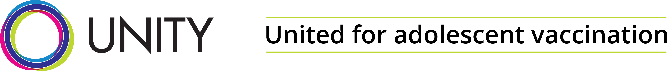 Don’t Wait. VaccinateUPDATED January 5, 2022Dear Healthcare Providers: Adolescents are going to school and activities with lower vaccine protection than in the past. Routine immunizations remain below 2019 levels, with publicly insured adolescents especially lagging in recovery for meningitis and HPV vaccinations, leaving them susceptible to vaccine-preventable illnesses. According to Unity® Consortium Mom Advisors, it is difficult for Moms to prioritize adolescent well visits – especially during the pandemic. At the same time, parents remain concerned about safely returning to healthcare provider (HCP) settings. With these challenges, it is not surprising that 1 in 4 parents say that well visits can wait or are not urgent right now (Unity survey, June 2021). These parental concerns are reflected in dramatic drops in annual adolescent well visits and immunizations during the pandemic. While visits are rebounding, much work remains for us to get back to pre-pandemic levels. Adolescents and parents need their HCP’s help now to catch up and stay on track. In addition, the CDC recommends COVID-19 primary and booster vaccinations for adolescents and that “COVID-19 vaccines may be administered without regard to timing of other vaccines. This includes simultaneous administration of COVID-19 vaccine and other vaccines on the same day.” Remind parents to schedule well visits for their adolescents and keep them up to date on vaccinations such as meningococcal and HPV vaccines. Unity Consortium launched its Don’t Wait. Vaccinate campaign to address these challenges. HCPs can play a critical role by taking proactive steps now to reach out to parents and adolescents. Consider these actions:Assure parents about measures in place for safe in-person visits Remind parents to schedule well visits and vaccination Use electronic health records and vaccine registries Assess vaccination status during every adolescent visit to take advantage of all opportunitiesPartner with school and community organizations to increase awareness Now is the time to catch up and keep adolescents up to date on their vaccinations. Unity’s Don’t Wait. Vaccinate campaign toolkit can support your efforts. Together, we can make sure that our adolescents get the care and vaccines they need.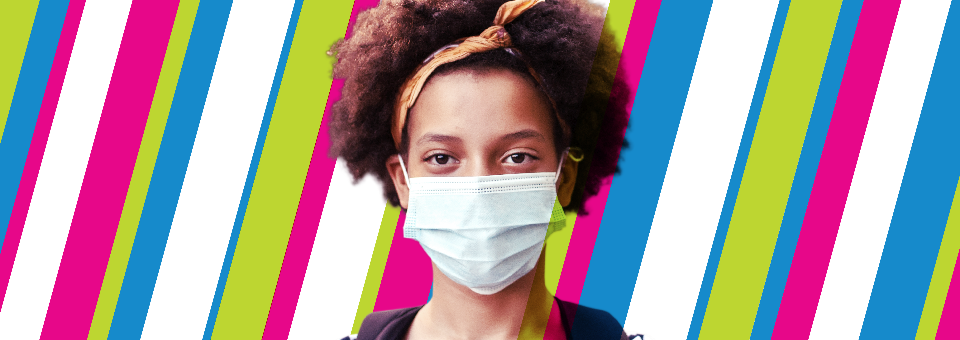 Signed,Unity Consortium Board of Directors and Officers, https://www.unity4teenvax.org/about-us/#leadership:Kristen Feemster, MDClaire Hannan, MPH Ardi KazarianLuis Romano, MDMitchell Rothholz, RPhL.J Tan, MS, PhDGreg Zimet, PhDJudy KleinJane QuinnUnity Consortium Members and Partners:AdirA, LLCAmerican Cancer Society (ACS)American Pharmacists Association (APhA)Association of Immunization Managers (AIM)Immunization Action Coalition (IAC)Indiana Immunization CoalitionInternational Adolescent Health WeekLearning First AllianceThe National Alliance to Advance Adolescent HealthNational Association of Secondary School PrincipalsNational Hispanic Medical AssociationPatientPointSchool-Based Health Alliance (SBHA)Society for Adolescent Health and Medicine (SAHM)St. Jude Children’s Research Hospital, HPV Cancer Prevention ProgramVaccinate Your Family